El capitán América se enfrenta a Thanos pero ha perdido su escudo, ayúdalo a recuperarlo para que pueda ganar la batalla. Ubica el minuendo y sustraendo en la tabla posicional, resuelve las siguientes sustracciones y encuentra el escudo perdido. 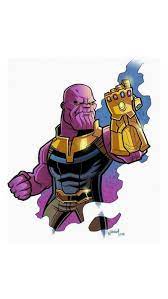 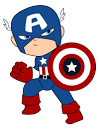 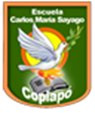 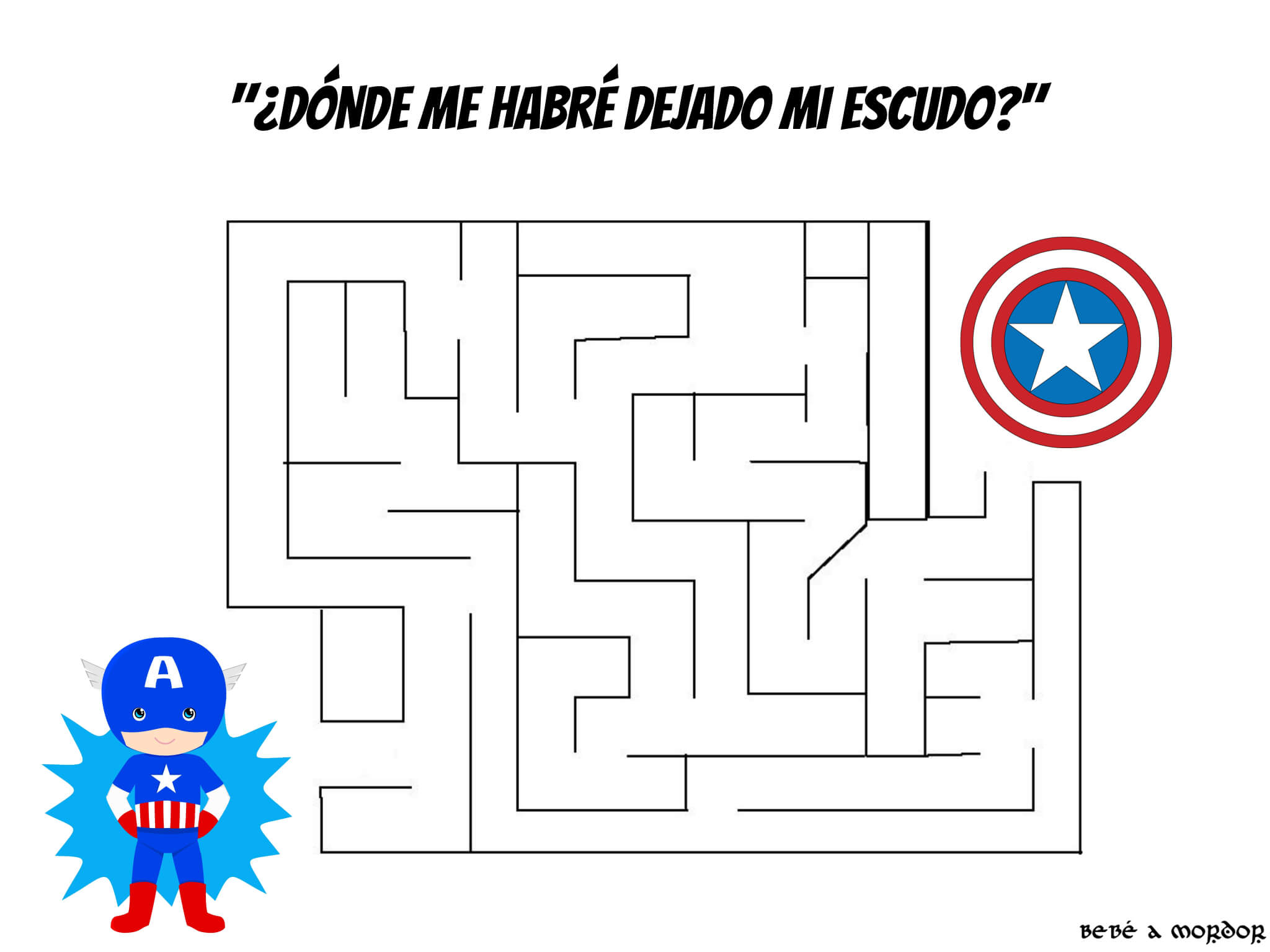 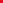 87 – 29 =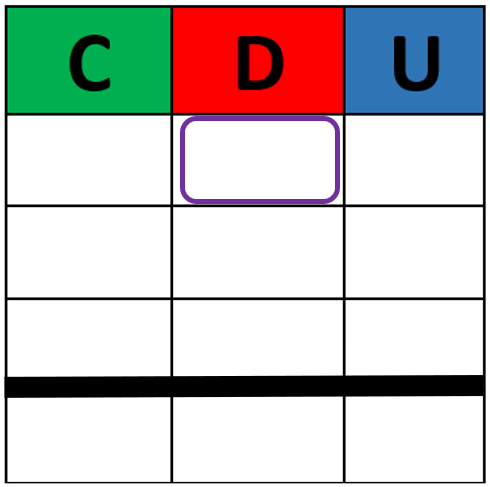 55 – 17=c)	62 – 46 =26 - 7 =40 - 27= 43 - 29=80 - 21=96- 43=73 - 18=